Curriculum Vitae   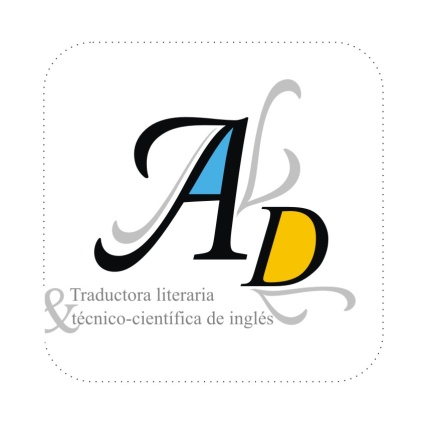 María Agustina D’Angelo                                                       Paraná (Entre Ríos) – Argentina                00-54-343 5021353 - 00-54-343 4223973awuyita@hotmail.com/agustinadangelo@yahoo.com.arExperiencia en traducción▪2010: Trabajos para agencia de EE. UU - Inglés al español
▪2010: Trabajos para agencia de India - Inglés al español▪2009: Trabajos para agencia de EE. UU - Inglés al español ▪2009: Libro sobre los deportes y los medios - Inglés al español (Cliente: editorial española)▪2009: Libro sobre psicología - Inglés al español (Cliente: editorial española)▪2009: Libro sobre comunicación y cultura - Inglés al español (Cliente: editorial española)▪2008: Textos sobre bibliotecología - Inglés al español (Pasantía: carrera de traductorado).▪2008: Página web de hotel de Guatemala - Español al inglés. (Cliente: particular).▪2007: Catálogo de aparato multipropósito - Inglés al español. (Cliente: médico en especialidades de la piel).▪2005 y 2006: Seguro de vida - Inglés al español. (Cliente: particular).▪2005: Página web sobre accesorios para la mujer: www.aguaradiseno.com.ar - Español al inglés. (Cliente: empresa: “Aguará” diseño).▪2004: Libro sobre enfermedades de la piel - Inglés al español. (Cliente: médico en especialidades de la piel).▪2004: Manual de instrucciones de cámara filmadora - Inglés al español. (Cliente: particular).Otras experiencias laborales▪Profesora particular de inglés (1999-2010).▪Diseñadora y creadora de artículos de cuero - “Aguará diseño” (2005-2007).Estudios realizados▪Estudios primarios y secundarios, con orientación docente - Escuela Privada Nº 9  “Rosario Vera Peñaloza” (Hermanas Mercedarias) - Paraná - Entre Ríos - Argentina (1988-1999).▪Estudios de inglés, con título habilitado para ejercer como profesora - “Asociación Argentina de Cultural Inglesa” (AACI) -  Paraná - Entre Ríos - Argentina (1991-1999).▪Examen Cambridge (Ket) - Paraná - Entre Ríos - Argentina (1996).▪Traductorado literario y técnico científico de inglés  - Instituto Superior de Profesorado Nº 8 “Almirante Guillermo Brown” - Santa Fe - Argentina (2000-2004).▪Traductorado literario y técnico científico de inglés - Instituto Superior “New Start  D-130” - Paraná - Entre Ríos - Argentina (2006-2008). ▪Cursos  y talleres relacionados a los estudios de la carrera de traductorado - Paraná - Santa Fe - Buenos Aires (2008-2010).Idiomas▪Español (lengua madre) ▪Inglés 